KÜÇÜKÇEKMECE KUYUMCULUK TEKNOLOJİSİ MESLEKİ VE TEKNİK ANADOLU LİSESİ MÜDÜRLÜĞÜ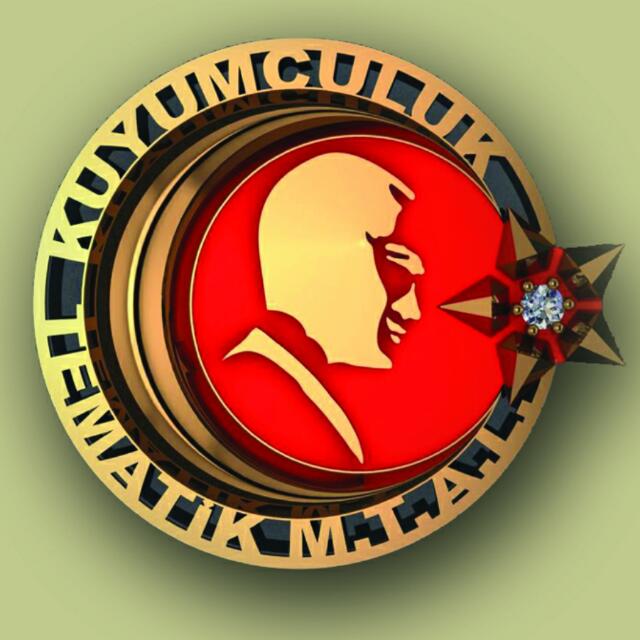 2017-2018 EĞİTİM ÖĞRETİM YILIKUYUMCULUK TEKNOLOJİSİ ALANI YETENEK SINAVI KILAVUZUMüracaat Tarihi: 03.07.2017-13.07.2017 Tarihleri ArasındaSınav Tarihi: 17.07.2017-20.07.2017 Tarihleri ArasındaİSTANBUL, 2017İ  Ç  E  R  İ  KBAŞVURU ŞARTLARI VE BAŞVURU YERİ
BAŞVURU İÇİN GEREKLİ BELGELER
DEĞERLENDİRMESINAV VE KAYIT TAKVİMİKÜÇÜKÇEKMECE KUYUMCULUK TEKNOLOJİSİMESLEKİ VE TEKNİK ANADOLU LİSESİ2017 – 2018 EĞİTİM ÖĞRETİM YILI“KUYUMCULUK TEKNOLOJİSİ ALANI YETENEK SINAVI KILAVUZU”1.BAŞVURU ŞARTLARI VE BAŞVURU YERİAdayların;Ortaokulların 8. Sınıfını bitiren ve TEOG sınavına girmiş öğrenciler olması;Çizim yapmasını engelleyecek bir fiziki (bedensel) özrünün olmaması;Şekilleri zihinde canlandırabilme becerisine sahip olması;Bir resmin ayrıntılarını akılda tutabilme becerisine sahip olması;Dikkat eksikliği olmaması; Renk, şekil ve desen algısı yüksek olması;Desen aktararak iş parçasına şekil verebilme becerisine sahip olması;Astım hastalığının olmaması;Metallere karşı alerjik hastalığının bulunmaması veya tedavisinin mümkün olması;İşitme engeli hariç kaynaştırma raporunun bulunmaması; gibi özelliklere sahip olmaları beklenir.Başvuru Yeri :Başvurular elden okul müdürlüğümüze ( Küçükçekmece Kuyumculuk Teknolojisi Mesleki ve Teknik Anadolu Lisesi Müdürlüğü) yapılacaktır. 2.BAŞVURU İÇİN GEREKLİ BELGELER1- Veli Dilekçesi (Okul İdaresi tarafından verilecektir. Okulumuzun web sitesinden de alınabilir. kuyumculukteml.meb.k12.tr/ )2- 2 Adet Vesikalık Fotoğraf (Fotoğraf arkasına adı soyadı ve T.C numarası yazılacaktır)3- 8. Sınıfı bitirdiği okuldan alınacak Öğrenim Belgesi. (Transkript)4- Sınav Giriş Belgesi (Okul İdaresi Tarafından Verilecektir) 5- Ortak Sınav Sonuç Belgesi (TEOG Sonuç Belgesi)6-Sağlık raporuDEĞERLENDİRME:Yetenek Sınav Puanının % 30 ve TEOG Sınavının %70 ‘u ile öğrencinin yerleşme durumu belirlenecektir.Belirlenen kontenjan kadar asil liste ve ardından yedek liste ilan edilecektir. Sonuçların eşitliği durumunda öğrencilerin 8. Sınıf Ortak Sınav Puanları sıralamadaki yerlerini belirleyecektir. 4. SINAV VE KAYIT TAKVİMİ:Özel Yetenek Sınavı ile Sınav Sonrası Asil ve Yedek Öğrenci Kayıtları aşağıdaki takvime göre yapılacaktır.Sıra NoÇALIŞMA ADITARİH1Başvuruların Alınması03-13 Temmuz 20172Öğrenci Listelerinin İlânı14-17 Temmuz 20173Yetenek Sınavının Yapılması17-20 Temmuz 20174Asil ve Yedek Sıralama Listelerinin İlânı21 Temmuz 20175Kayıtların Yapılması24-28 Temmuz 20176Yedek Listeden Kayıtların Yapılması31 Temmuz 20177Boş Kontenjanlar İçin Yedek Listeden Kayıtların Yapılması01-02 Ağustos 2017